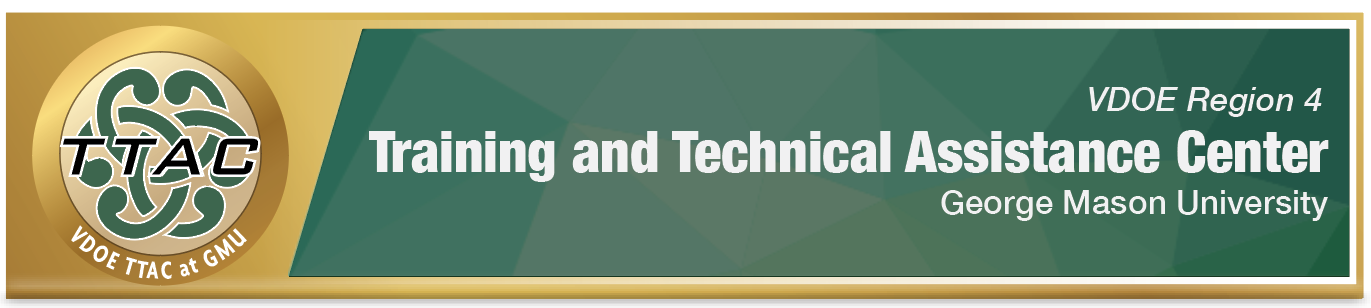 HLP Highlight ToolHLP 13: Adapt Curriculum Tasks and Materials for Specific Learning GoalsHere’s What It Is:Adapt curriculum materials based on assessment data and student needsUsing relevant information to make modificationsChanging task direction and decreasing the amount of materialIntegrating relevant technologyWhen Do I Use It?When creating instruction lessons aligned with the student’s IEP goalsWhen making decisions on content to meet stated goalsWhen meeting students’ needs and altering the difficulty level and amount of materialHere’s What It Looks Like:HLP #13 Video  (15:55)Resources to Extend LearningThe Iris CenterIntroducing High-Leverage Practices in Special Education: A Professional Development Guide for School LeadersVDOE K-12 Inclusive Practices Guide VDOE Virtual Learning & Accommodations GuideExamples of Mnemonic StrategiesHere Are My Work Plans:Identify necessary accommodations and modifications, View HLP #13 Video 8:30-10:15Support student needs by combining content enhancements with traditional accommodations, View HLP #13 Video 10:16-13:35Evaluate the adaptations for student impact, HLP #13 Video 14:10 – 14:56Click Here for full HLP #13 Video Suggested Activities:Content Enhancement strategies such as graphic organizers, bold, underlined, italicized, color-coded content, Guided notesMnemonics Interactive Notebooks  HLP 13 In Action! Design a Graphic OrganizerDirections:  Design a graphic organizer to introduce a new standard concept for a student using the following steps:Step 1:  Identify the information or content you wish to share with studentsStep 2:  Identify key components from the contentStep 3: Create a graphic representation of the information. The chart should represent key ideas and components of the content and show relationships among them.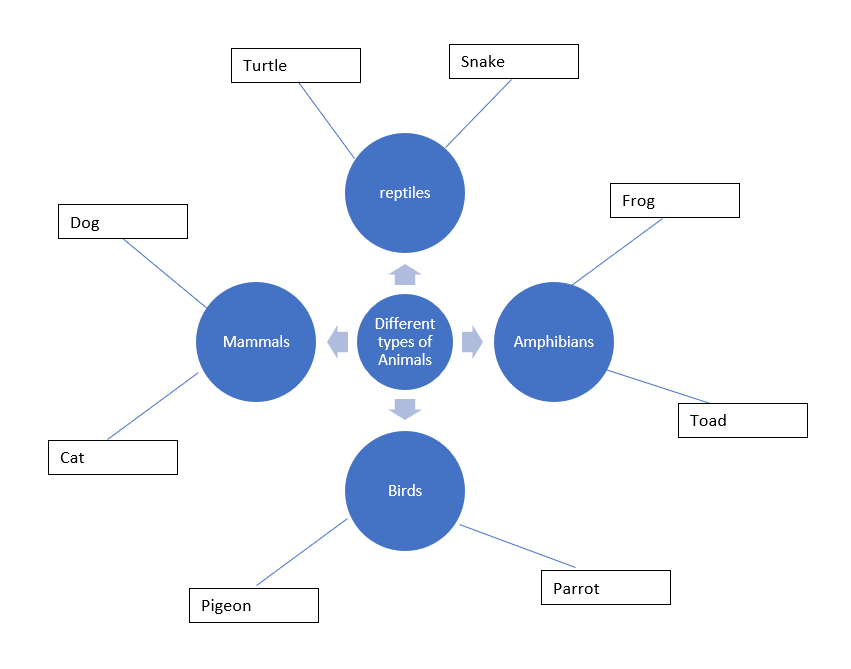 ReferencesHashey, A. I., Kaczorowski, T. L., & DiCesare, D. M. (2020). High-Leverage Practices in Special Education, Guide 4. Council for Exceptional Children.McLeskey, J. (Ed.). (2019). High leverage practices for inclusive classrooms. New York: Routledge.Find additional HLP Highlight Tools on TTAC Online.For additional information about TTAC Region 4, go to https://ttac.gmu.edu/.